國立台東大學總務行政管理系統 之出納/零用金/薪資付款查詢操作說明步驟一：請先連結至台東大學首頁 www.nttu.edu.tw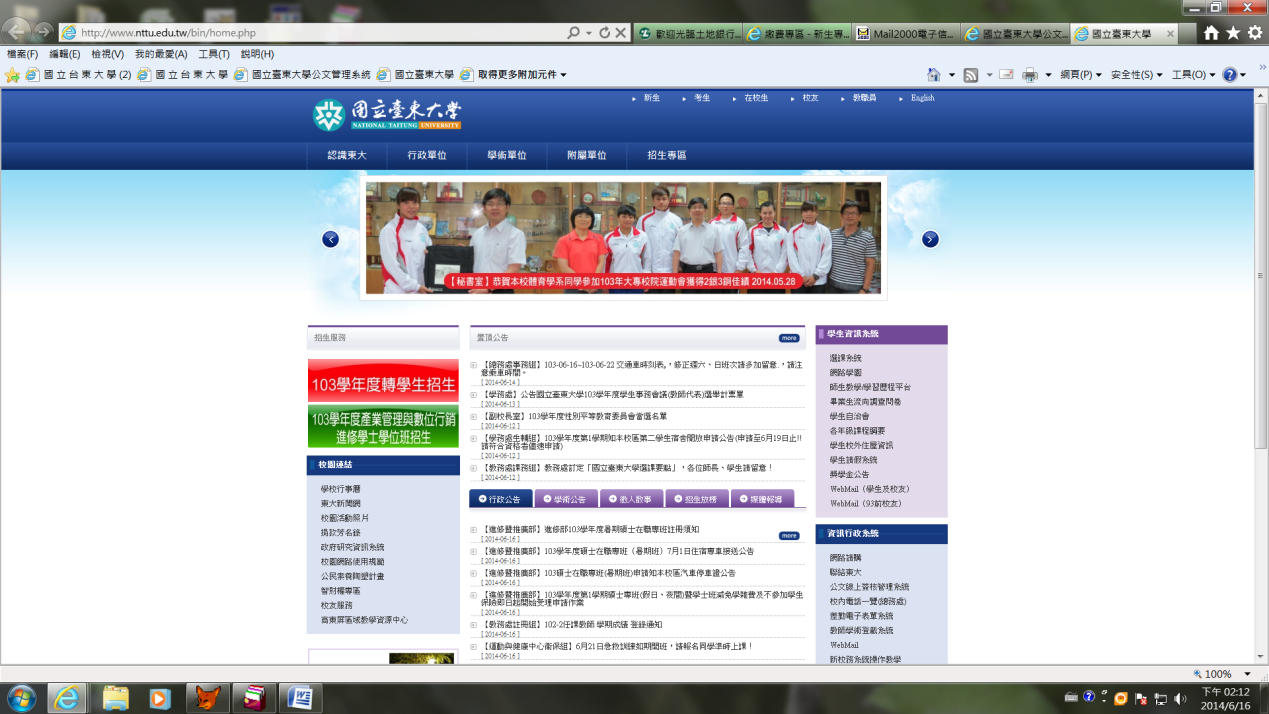 步驟二：點選出納組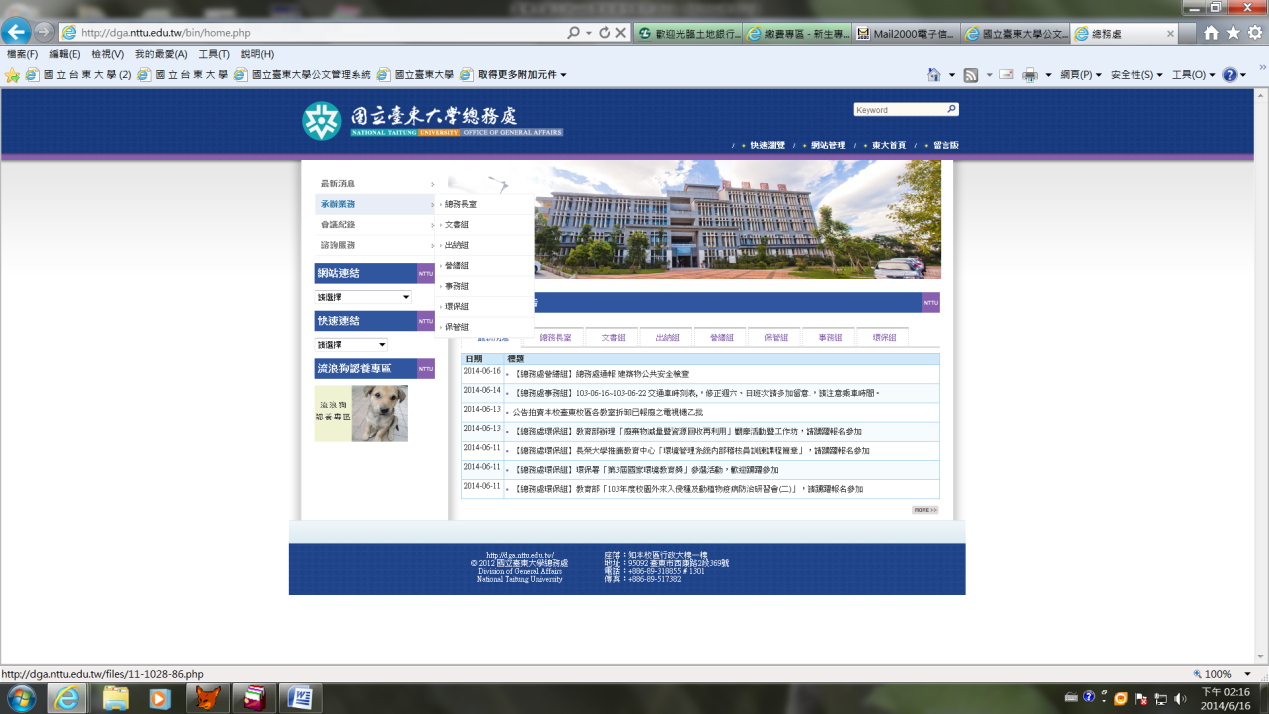 步驟三：連結至出納／薪資付款款查詢下圖為出納帳務查詢系統主畫面，請選擇要查詢的項目。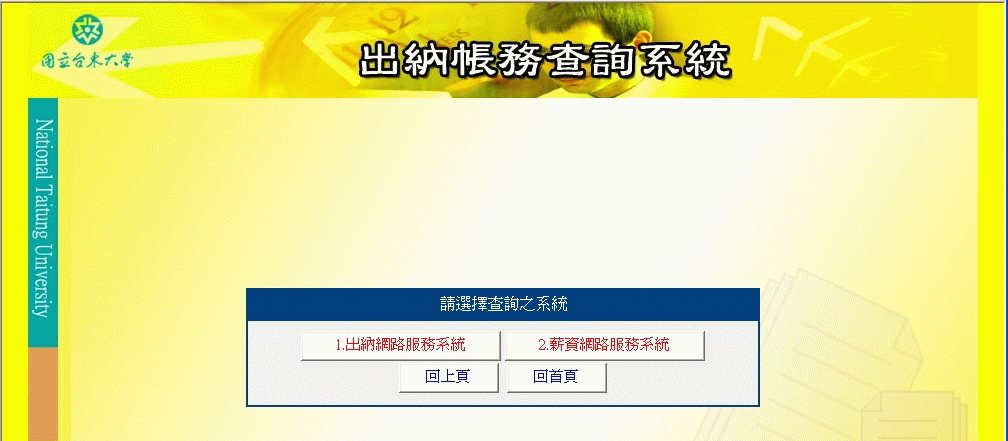 Ａ. 出納網路服務系統：
可查詢出納／零用金之付款，包括廠商、教職員工、工讀生等付款查詢或是零用金請購案件的付款查詢。步驟一：輸入驗證帳號及密碼。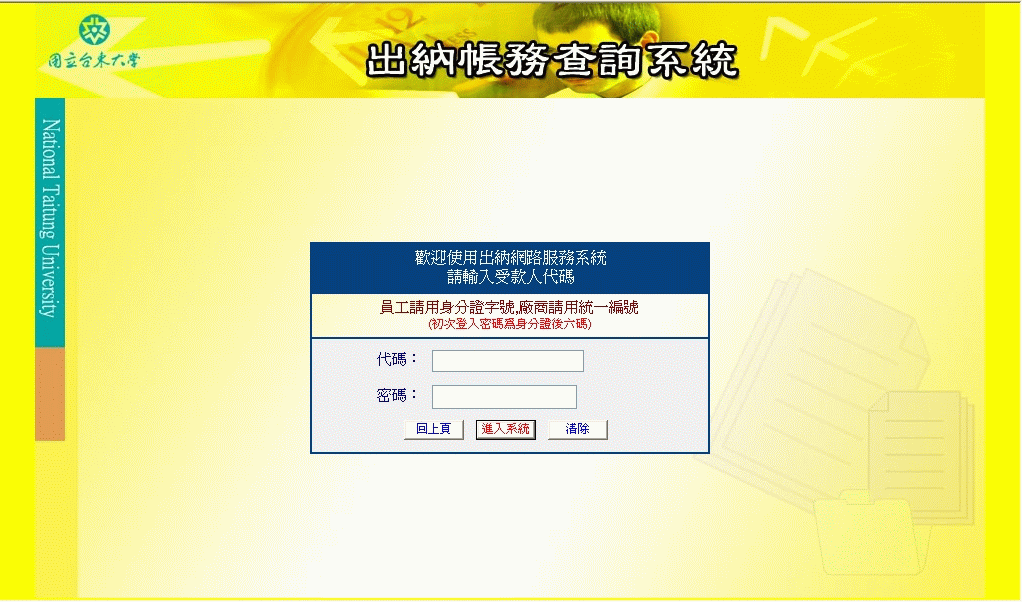 步驟二：廠商請直接選擇出納或零用金付款查詢。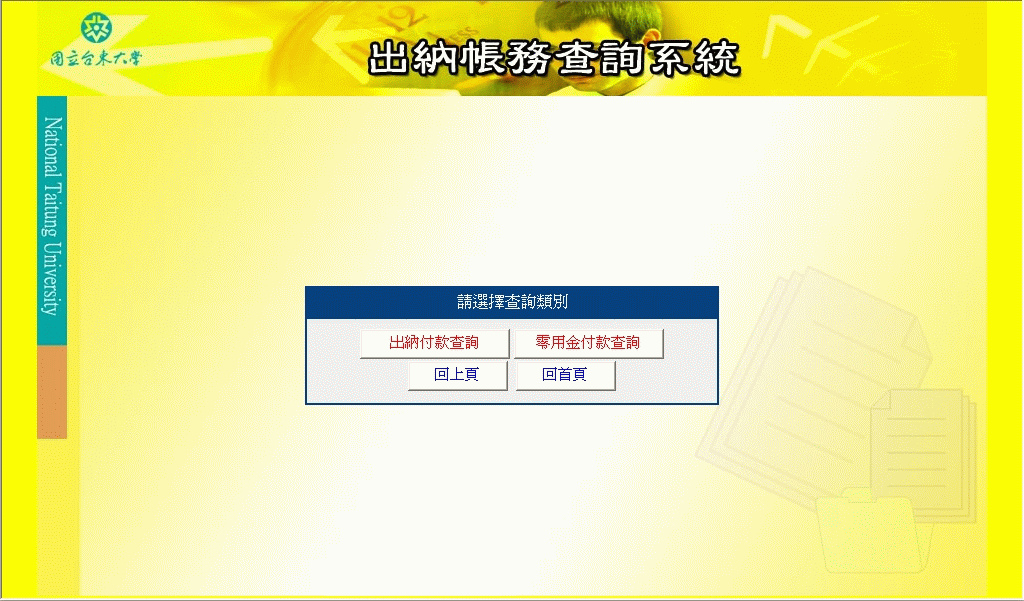 教職員工請先修改密碼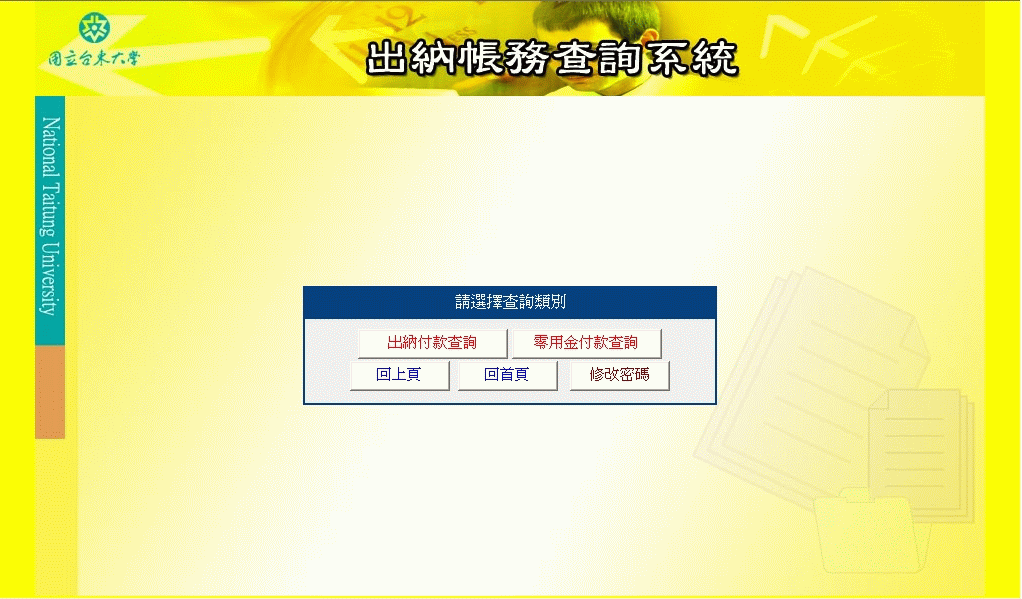 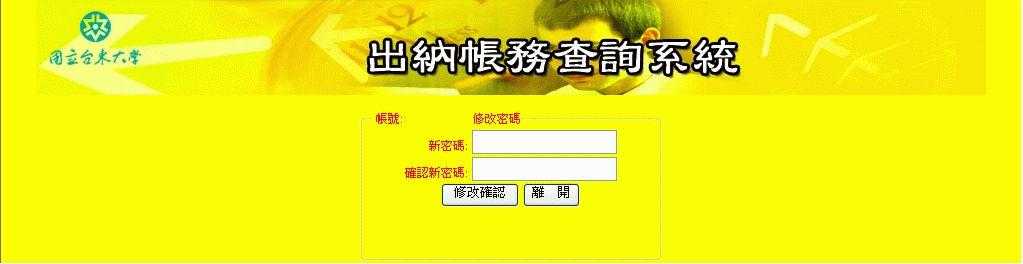 步驟三：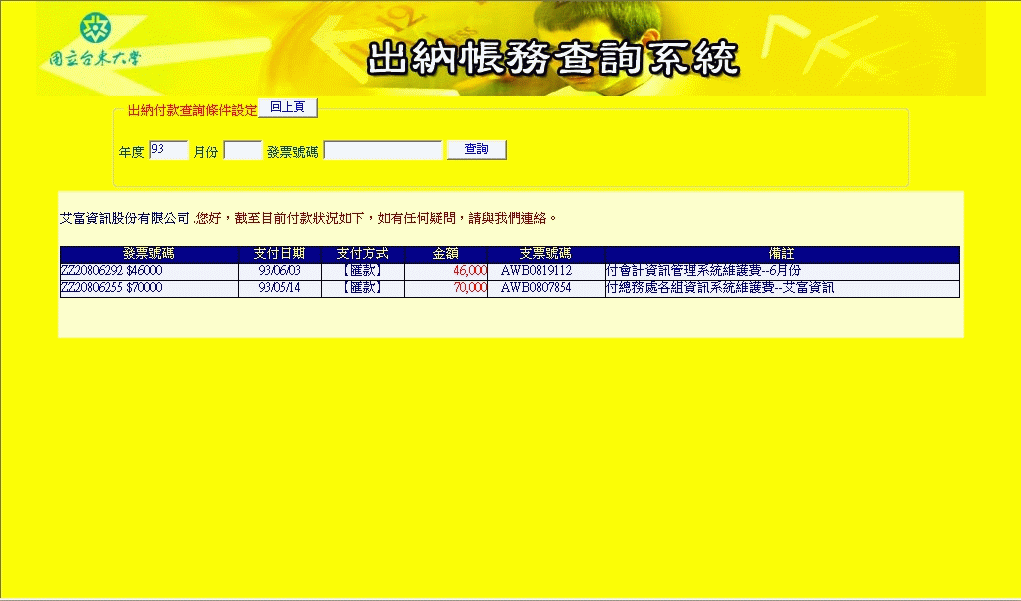 薪資網路服務系統：可查詢個人各項所得，含每月薪資、鐘點費、子女教育補助款、不休假加班費、年終獎金、考績獎金等。步驟一：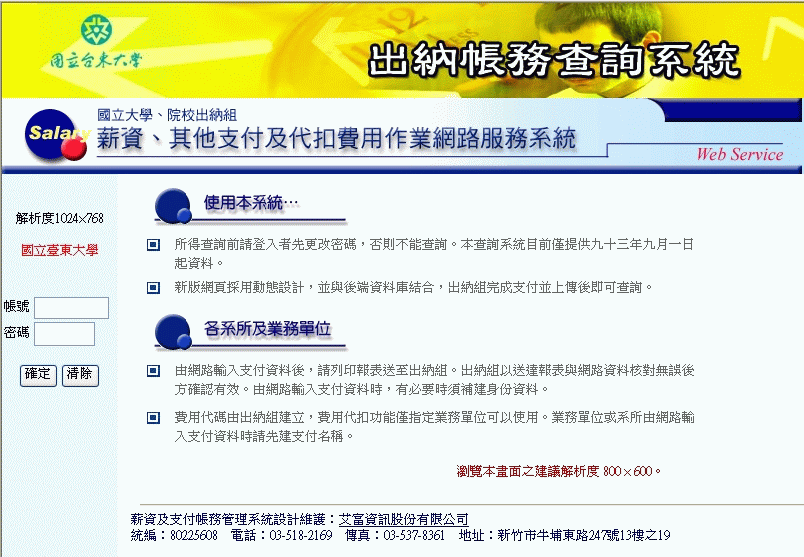 步驟二：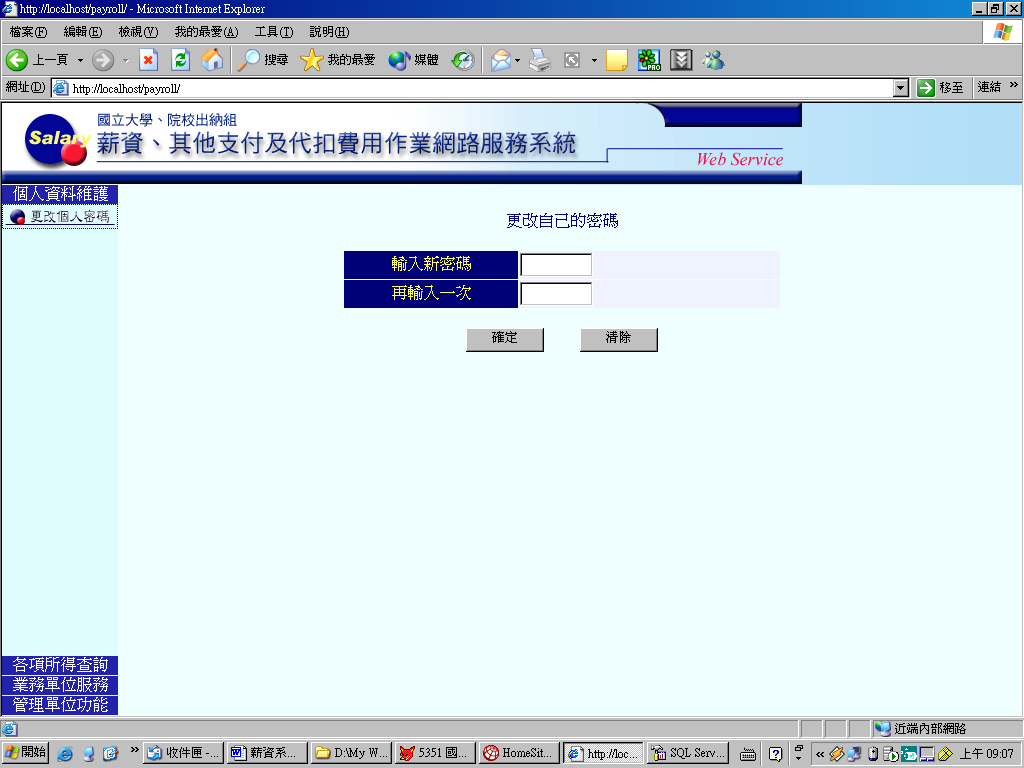 步驟三：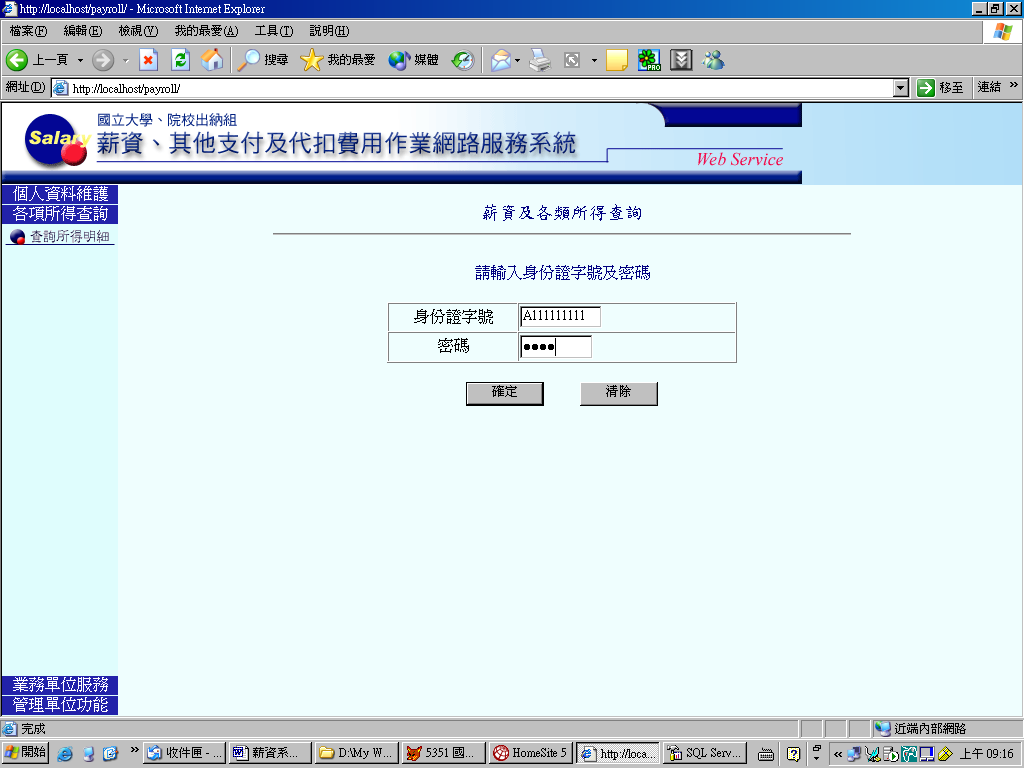 步驟四：